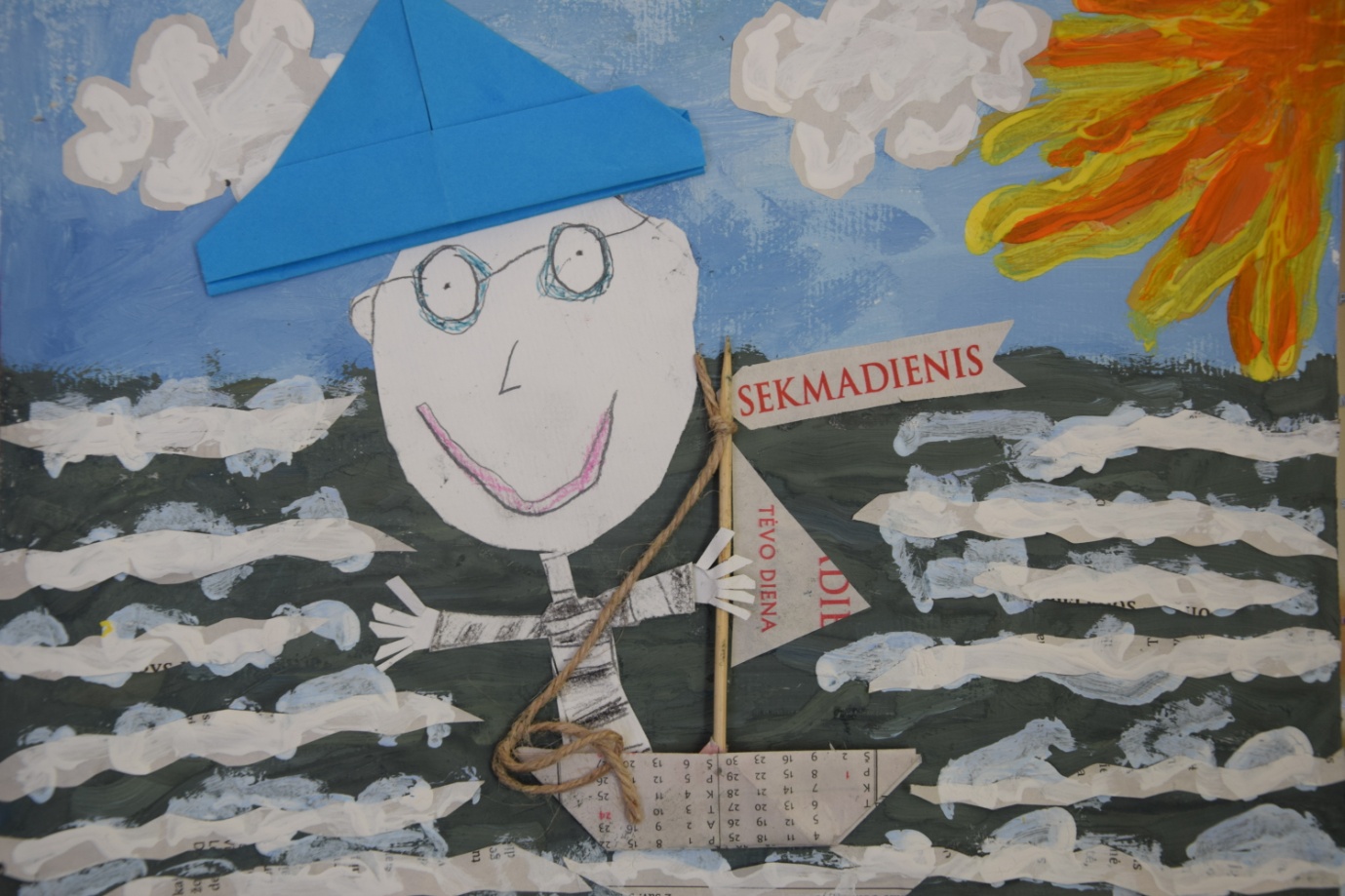 Piešinio autoriaus vardas, pavardėGrupės pavadinimasĄžuolas Venckūnas„Bitučių“ grupėVaikų amžius7 metaiPiešinio pavadinimas“Mano tėtis”Įstaigos pavadinimas, adresas, el. Paštas, telefonasKlaipėdos lopšelis – darželis “Klevelis”, Taikos pr. 63. direktore@ldklevelis.lt          8 46 383570Pedagogo vardas, pavardė el. Paštas, telefonasNijolė Venckūnienėnijole0412@gmail.com        8 65 293539 Kūrinio interpretacijaNijolė VenckūnienėMANO TĖTIS – JŪRININKASPer jūrą plaukia laivasSu vėliava žydra.Jame tėvelis dirba,Mojuoja kepure.Gana tau, tėti, dirbti.Greičiau į uostą plauk.Šviesioj pily pakrantėjSūnelis tavęs lauks.Iš akmenukų stogas,Tvora iš pagalių.Langai spalvoto stikloKad būtų čia jauku.Iš šlapio smėlio durys,Jas įstačiau tvirtai.Galėsim žaist prie jūrosLyg du seni draugai.Kūrinio interpretacijaNijolė VenckūnienėMANO TĖTIS – JŪRININKASPer jūrą plaukia laivasSu vėliava žydra.Jame tėvelis dirba,Mojuoja kepure.Gana tau, tėti, dirbti.Greičiau į uostą plauk.Šviesioj pily pakrantėjSūnelis tavęs lauks.Iš akmenukų stogas,Tvora iš pagalių.Langai spalvoto stikloKad būtų čia jauku.Iš šlapio smėlio durys,Jas įstačiau tvirtai.Galėsim žaist prie jūrosLyg du seni draugai.